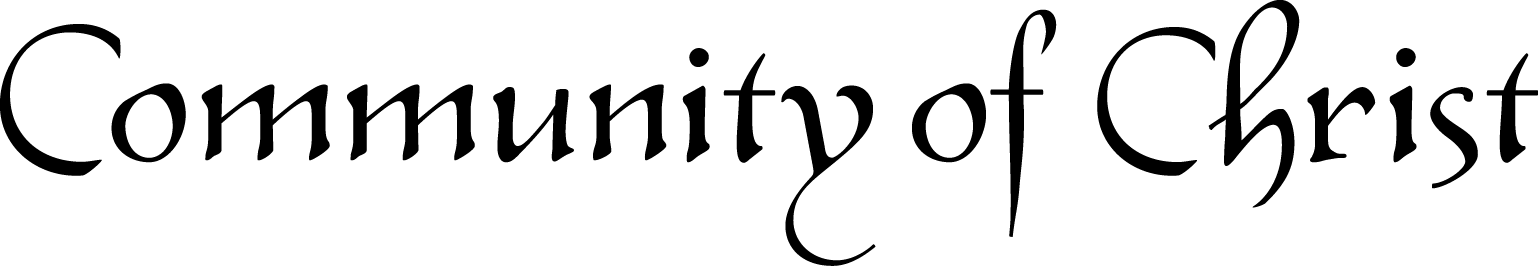 Children and Youth Worker Confidential ApplicationThis application is to be completed by all people wishing to serve in any position with the Community of Christ that involves direct contact with children or youth. The intent of this application is to help the church provide a safe and secure environment for young people who participate in ministry and to assist applicants and church leaders in identifying and utilizing gifts and skills of the applicant.Date of Application: ____________________		Date of Birth: ____________________(*Please ensure submission is no longer than 6mths from completion date)Full Name: (Last)_____________________(First)_____________(Middle)_________(Other)_______________Present Address: ____________________________________________________________________________City, State/Province: ______________________________		Zip/Postal Code: __________________Telephone Contact (Include Area Code):  ____________________________Have you ever been convicted of a crime other than a minor traffic violation? 		 Yes   NoIf yes, please indicate the date and nature of the offense. ____________________________________________Have you ever been or are you currently under investigation by the Department of Social Services (or any equivalent department/agency) for child abuse and/or neglect or any criminal activity involving a minor? Yes    NoIf yes, please indicate the date and nature of the record. _____________________________________________I understand that the church will contact the appropriate agencies if I have answered “yes” to either of the two previous questions, and I give my permission for them to do so.Name of congregation/church where you regularly attend: ____________________________________________Is this a Community of Christ congregation?  Yes  No	Current Pastor: __________________________Pastor’s Phone:____________________________	Pastor’s E-mail: ________________________________List the name, city, and state/province of other congregations you have attended regularly during the past five years. _____________________________________________________________________________________List previous experience working with young people. ____________________________________________________________________________________________________________________________________________________________________________________List any gifts, training, education, or other factors that have prepared you for children and youth ministry.____________________________________________________________________________________________________________________________________________________________________________________last updated:2.13.13 KW				Page 1 of 5Personal ReferencesNo relatives please / If applicant is not affiliated with Community of Christ for more than 6months please consult administratorReference #1						  Reference #2Name:________________________________________  Name: ______________________________________Address:______________________________________	  Address: ____________________________________City:__________________________________________  City:________________________________________State/Province:_____________Zip/Postal Code:_______  State/Province:____________Zip/Postal Code:______ Telephone:_____________________________________  Telephone: __________________________________E-Mail:________________________________________   E-mail:_____________________________________Reference #3Name:_________________________________________Address:_______________________________________City;___________________________________________ State/Province:_____________Zip/Postal Code:________Telephone:______________________________________E-mail:_________________________________________Applicant’s StatementI authorize any references or organizations listed in this application to give you any information they may have regarding my character and fitness for children and youth work. I release all such references from liability for any damage that may result from furnishing such evaluations to you, and I waive any right to inspect references provided on my behalf.Should my application be accepted, I agree to be bound by the rules and regulations and policies of the Community of Christ, and to act in accordance with those, in the performance of my services on behalf of the church.I hereby attest and certify that I have never been convicted of nor pled guilty to: child abuse, endangering children, gross sexual imposition, sexual imposition, voyeurism, public indecency, any offense of violence, or any existing or former offense of any municipal corporation, any state, , or any other nation that is substantially equivalent to any of the above offenses. (If you have been convicted of or pled guilty to any of the above offenses and wish to explain the circumstances therof, please do so on a separate sheet.) I further certify that I have never been discharged from employment or a volunteer position because of any activity covered by the foregoing.I hereby authorize any present or former employer, person, firm, corporation, physician, or government agency to answer any and all questions and to release or provide any information within their knowledge or records, and I agree to hold any and all of them harmless and free of any liability for releasing any truthful information that is within their knowledge and records. I further authorize the Community of Christ to conduct a check of my police criminal records and agree that I will fully cooperate in providing all information and signing all documents necessary to conduct such a check.I hereby attest and certify that the above information provided by me is true and correct to the best of my knowledge. I understand that misrepresentations or omissions may disqualify my application or result in my immediate dismissal if I am already serving in a children- and youth-related position.Applicant’s Signature _________________________________________  Date:__________________________ Parent/Guardian Signature* ____________________________________  Date:__________________________*if applicant is under 18 years of agePlease submit this form to your Community of Christ pastor  or other appropriate jurisdictional officer for processing. last updated:2.13.13 KW				Page 2 of 5Record of Contact with Children and Youth Workers Applicant’s References:Confidential Information: All sections must be completed____________________________________________________
Applicant’s NameFirst ReferencePerson contacted:____________________________________________________________________________ Friend/member/other _______________Date:_________________Length of time applicant known____________(Must be more than 6 months)Method of contact:   Telephone   Letter   Other _______________________________________________Name of person making contact:________________________________________________________________ Reference’s comments about applicant were  favorable   guarded   unfavorableSummary of reference’s comments:______________________________________________________________ Second ReferencePerson contacted:____________________________________________________________________________ Friend/member/other  ______________ Date:___________________Length of time applicant known__________ 									(Must be more than 6mths)Method of contact:   Telephone   Letter   Other _______________________________________________Name of person making contact:________________________________________________________________ Reference’s comments about applicant were  favorable   guarded   unfavorableSummary of reference’s comments:______________________________________________________________ Third ReferencePerson contacted:____________________________________________________________________________ Friend/member/other________________ Date:__________________ Length of time applicant known_________ 									(Must be more than  6mths)Method of contact:   Telephone   Letter   Other _______________________________________________Name of person making contact:________________________________________________________________ Reference’s comments about applicant were  favorable   guarded   unfavorableSummary of reference’s comments:______________________________________________________________ Signature of person filing this report________________________________________ Date:_________________ Print name ___________________________________________________ Title:__________________________ last update 2.13.13 KW				Page 3 of 5Statement of Personal InterviewerConfidential InformationAll children and youth worker applicants must be interviewed by the appropriate church officer, or the person designated to do so by that officer. Before the interview, the interviewer needs to review the Application and the applicant’s Record of Contact. The following questions are examples of questions that should be included in the interview.What do you feel are your strong points as a children and youth worker?What do you feel are your weak points?What experience have you had working with young people?Summarize your experience with the church.How do you feel about receiving training that will help you become a more effective worker?Why do you want to be a children and youth worker?Describe your involvement in church children or youth programs as you were growing up.As you were growing up, did you face any problems that you feel may impact your ministry?How do you and your family feel about giving the necessary time to children or youth work?How do you feel about being a role model for young people?I have interviewed ____________________________________________________and reviewed the references.				Applicant’s Name I recommend. To the best of my knowledge I find the applicant to be of good character and to possess the qualities needed to serve as a children and youth worker in the Community of Christ. I cannot recommend this individual as a children and youth worker in the Community of Christ.Comments:_________________________________________________________________________________ Interviewer’s signature ________________________________________ Date:___________________________ Print interviewer’s name _______________________________________ Title:___________________________ last updated: 2.13.13 KW				Page 4 of 5Statement of Church OfficerConfidential InformationI have reviewed the Application, Record of Contact, and Statement of Personal Interviewer for ____________________________________________________Applicant’s Name I recommend. To the best of my knowledge I find the applicant to be of good character and to possess the qualities needed to serve as a children and youth worker in the Community of Christ. I cannot recommend this individual as a children and youth worker in the Community of Christ._____________________________________________		Date:__________________________________  * Signature of Church Officer ( may / may not  be as previous)_____________________________________________		Phone Number:__________________________   Print NameDesignation:__________________________________		E-mail:_________________________________ Address of Church Officer:_____________________________________________________________________ City/State or Province/Zip or Postal Code:_________________________________________________________ Nation:____________________________________________________________________________________ Approved by Mission Center President or Mission Center Financial Officer(*signature required, even if it is the same person as above)_________________________________________________	Date:__________________________________  SignatureMission Center:______________________________________________________________________________*Best practice dictates different officers if possible.last updated: 2.13.13 KWPage 5 of 5